The City Mouse and the Country MouseThere once was a mouse who liked his country house until his cousin came for a visit. 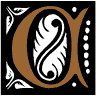 "In the city where I live," his cousin said, "we dine on cheese and fish and bread. Each night my dinner is brought to me. I eat whatever I choose. While you, country cousin, work your paws to the bone for humble crumbs in this humble home. I'm used to finery.”Upon hearing this, the country mouse looked again at his plain brown house. Suddenly he wasn't satisfied anymore. "Why should I hunt and scrape for food to store?" he said. "Cousin, I'm coming to the city with you!" Off they went into the fine town house of the plump and prosperous city mouse. Once they had rested after their trip, the city mouse said, "Shhh! The people are in the parlor. "Let's sneak into the kitchen for some cheese and bread." The city mouse gave his wide-eyed country cousin a grand tour of the leftover food on the table. "It's the easy life," the city mouse said, and he smiled as he bit into a piece of bread. Just as they were both about to bite into a chunk of cheddar cheese, in came the CAT! "Run! Run!" said the city mouse. "The cat's in the house!" Just as the country mouse scampered for his life out of the window, he said, "Cousin, I'm going back to the country! You never told me that a CAT lives here! Thank you, but I'll take my humble crumbs in comfort over your full table and beautiful home where I would live in fear all my life!" 